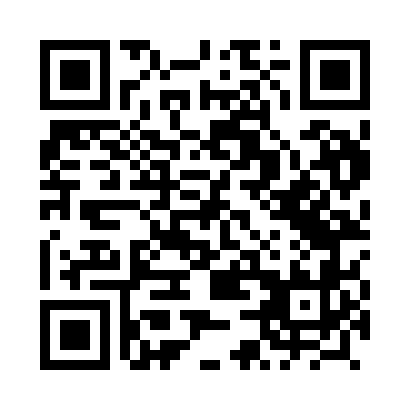 Prayer times for Strazow, PolandMon 1 Apr 2024 - Tue 30 Apr 2024High Latitude Method: Angle Based RulePrayer Calculation Method: Muslim World LeagueAsar Calculation Method: HanafiPrayer times provided by https://www.salahtimes.comDateDayFajrSunriseDhuhrAsrMaghribIsha1Mon4:136:0712:355:037:048:512Tue4:106:0512:355:047:068:533Wed4:086:0312:355:057:078:554Thu4:056:0112:345:067:098:585Fri4:025:5912:345:077:109:006Sat4:005:5712:345:097:129:027Sun3:575:5512:345:107:139:048Mon3:545:5212:335:117:159:069Tue3:515:5012:335:127:179:0810Wed3:495:4812:335:137:189:1011Thu3:465:4612:325:147:209:1212Fri3:435:4412:325:157:219:1513Sat3:405:4212:325:167:239:1714Sun3:375:4012:325:177:249:1915Mon3:355:3812:315:187:269:2116Tue3:325:3612:315:197:289:2417Wed3:295:3412:315:207:299:2618Thu3:265:3212:315:217:319:2819Fri3:235:3012:315:227:329:3120Sat3:205:2812:305:237:349:3321Sun3:175:2612:305:247:359:3622Mon3:145:2412:305:257:379:3823Tue3:115:2212:305:267:399:4124Wed3:085:2012:305:277:409:4325Thu3:055:1812:295:287:429:4626Fri3:025:1612:295:297:439:4827Sat2:595:1412:295:307:459:5128Sun2:565:1212:295:317:469:5329Mon2:535:1112:295:327:489:5630Tue2:505:0912:295:337:499:59